АДМИНИСТРАЦИЯ НОВОМИХАЙЛОВСКОГО СЕЛЬСКОГО ПОСЕЛЕНИЯМОНАСТЫРЩИНСКОГО РАЙОНА СМОЛЕНСКОЙ ОБЛАСТИР А С П О Р Я Ж Е Н И Еот  27.09.2021                      № 31Об утверждении форм документов	В соответствии с Федеральным законом от 31.07.2020 № 248-ФЗ «О государственном контроле (надзоре) и муниципальном контроле в Российской Федерации», решением Совета депутатов Новомихайловского сельского поселения Монастырщинского района Смоленской области от 23 августа 2021 года № 14 «Об утверждении Положения «О муниципальном контроле в области охраны и использования особо охраняемых природных территорий  Новомихайловского сельского поселения Монастырщинского района Смоленской области» Утвердить критерии отнесения объектов контроля к категориям риска в рамках осуществления муниципального контроля в  области  охраны и использования особо охраняемых природных территорий   Новомихайловского сельского поселения Монастырщинского района Смоленской области (приложение № 1).Утвердить перечень индикаторов риска нарушения обязательных требований, проверяемых в рамках осуществления муниципального контроля в области  охраны и использования особо охраняемых природных  территорий Новомихайловского сельского поселения Монастырщинского района Смоленской области (приложение № 2).Утвердить ключевые показатели вида контроля и их целевые значения, индикативные показатели для муниципального контроля в области охраны и использования особо охраняемых природных территорий  Новомихайловского сельского поселения Монастырщинского района Смоленской области (приложение № 3).Утвердить форму распоряжения органа муниципального контроля на территории Новомихайловского сельского поселения Монастырщинского района Смоленской области (приложение № 4).Утвердить форму акта проверки органом муниципального контроля юридического лица, индивидуального предпринимателя на территории Новомихайловского сельского поселения  Монастырщинского района Смоленской области (приложение № 5).Утвердить форму журнала учета проверок юридического лица, индивидуального предпринимателя, проводимых органами муниципального контроля на территории  Новомихайловского сельского поселения  Монастырщинского района Смоленской области (приложение № 6).Утвердить форму удостоверения  инспектора (приложение № 7).Утвердить форму предостережения о недопустимости нарушения обязательных требований земельного законодательства Российской Федерации (приложение № 8).Утвердить форму предписания об устранении выявленного нарушения требований земельного законодательства Российской Федерации (приложение № 9).Глава муниципального образованияНовомихайловского сельского поселения Монастырщинского районаСмоленской области								     С.В.ИвановКритерии отнесения объектов контроля к категориям риска в рамках осуществления муниципального контроля в области охраны и использования особо охраняемых природных территорий Новомихайловского сельского поселения Монастырщинского района Смоленской областиПеречень индикаторов риска нарушения обязательных требований, проверяемых в рамках осуществления муниципального контроля в области охраны и использования особо охраняемых природных территорий  Новомихайловского сельского поселения Монастырщинского района Смоленской областиВыявление в течение трех месяцев более двух фактов несоответствия сведений, полученных от граждан, индивидуальных предпринимателей, юридических лиц, из средств массовой информации и других информационных ресурсов сведениям, содержащимся в информации, связанной с нарушением охраны и использования особо охраняемых природных территорий  .Ключевые показатели вида контроля и их целевые значения, индикативные показатели для муниципального контроля в области охраны и использования особо охраняемых природных территорий Новомихайловского сельского поселения Монастырщинского района Смоленской областиКлючевые показатели и их целевые значения:Доля устраненных нарушений из числа выявленных нарушений обязательных требований - 70%.Доля выполнения плана проведения плановых контрольных мероприятий - 100%.Доля обоснованных жалоб на действия (бездействие) контрольного органа и (или) его должностного лица при проведении контрольных мероприятий - 0%.Доля отмененных результатов контрольных мероприятий - 0%.Доля контрольных мероприятий, по результатам которых были выявлены нарушения, но не приняты соответствующие меры административного воздействия - 5%.Доля вынесенных судебных решений о назначении административного наказания по материалам контрольного органа - 95%.Доля отмененных в судебном порядке постановлений по делам об административных правонарушениях от общего количества вынесенных контрольным органом постановлений, за исключением постановлений, отмененных на основании статей 2.7 и 2.9 Кодекса Российской Федерации об административных правонарушениях - 0%.Индикативные показатели:При осуществлении муниципального контроля в области охраны и использования особо охраняемых природных территорий Новомихайловского сельского поселения Монастырщинского района Смоленской области устанавливаются следующие индикативные показатели:количество проведенных плановых контрольных мероприятий;количество проведенных внеплановых контрольных мероприятий;количество поступивших возражений в отношении акта контрольного мероприятия;количество выданных предписаний об устранении нарушений обязательных требований;количество устраненных нарушений обязательных требований.Приложение № 4к распоряжению Администрации Новомихайловского сельского поселения  Монастырщинского района Смоленской области от 27.09.2021 № 31(наименование органа муниципального контроля)РАСПОРЯЖЕНИЕоргана муниципального контроляюридического лица, индивидуального предпринимателяот «____»_________ _____ г. №_____1. Провести проверку в отношении (наименование юридического лица, фамилия, имя, отчество (последнее – при наличии) индивидуального предпринимателя)2. Место нахождения:(юридического лица (филиалов, представительств, обособленных структурных подразделений), места фактического осуществления деятельности индивидуальным предпринимателем и (или) используемых ими производственных объектов)3. Назначить лицом(ами), уполномоченным(и) на проведение проверки(фамилия, имя, отчество (последнее – при наличии), должность должностного лица (должностных лиц), уполномоченного(ых) на проведение проверки)4. Привлечь к проведению проверки в качестве экспертов, представителей экспертных организаций следующих лиц:________________________________________________(фамилия, имя, отчество (последнее – при наличии), должности привлекаемых к проведению проверки экспертов и (или) наименование экспертной организации с указанием реквизитов свидетельства об аккредитации и наименования органа по аккредитации, выдавшего свидетельство об аккредитации)5. Настоящая проверка проводится в рамках___________________________________(наименование вида муниципального контроля, реестровый(ые) номер(а) функции(й) в федеральной государственной информационной системе “Федеральный реестр государственных и муниципальных услуг (функций)”)6. Установить, что настоящая проверка проводится с целью:____________________При установлении целей проводимой проверки указывается следующая информация:а) в случае проведения плановой проверки:– ссылка на утвержденный ежегодный план проведения плановых проверок;– реквизиты проверочного листа (списка контрольных вопросов), если при проведении плановой проверки должен быть использован проверочный лист (список контрольных вопросов);б) в случае проведения внеплановой проверки:– реквизиты ранее выданного проверяемому лицу предписания об устранении выявленного нарушения, срок для исполнения которого истек;– реквизиты заявления от юридического лица или индивидуального предпринимателя о предоставлении правового статуса, специального разрешения (лицензии) на право осуществления отдельных видов деятельности или разрешения (согласования) на осуществление иных юридически значимых действий, если проведение соответствующей внеплановой проверки юридического лица, индивидуального предпринимателя предусмотрено правилами предоставления правового статуса, специального разрешения (лицензии), выдачи разрешения (согласования);– реквизиты поступивших в органы муниципального контроля обращений и заявлений граждан, юридических лиц, индивидуальных предпринимателей, а также сведения об информации, поступившей от органов государственной власти и органов местного самоуправления, из средств массовой информации;– реквизиты мотивированного представления должностного лица органа муниципального контроля по результатам анализа результатов мероприятий по контролю без взаимодействия с юридическими лицами, индивидуальными предпринимателями, рассмотрения или предварительной проверки поступивших в органы муниципального контроля обращений и заявлений граждан, в том числе индивидуальных предпринимателей, юридических лиц, информации органов местного самоуправления, из средств массовой информации;– реквизиты приказа (распоряжения) руководителя органа муниципального контроля (надзора), изданного в соответствии с поручениями Президента Российской Федерации, Правительства Российской Федерации;– реквизиты требования прокурора о проведении внеплановой проверки в рамках надзора за исполнением законов и реквизиты прилагаемых к требованию материалов и обращений;– сведения о выявленных в ходе проведения мероприятия по контролю без взаимодействия с юридическими лицами, индивидуальными предпринимателями индикаторах риска нарушения обязательных требований;в) в случае проведения внеплановой выездной проверки, которая подлежит согласованию органами прокуратуры, но в целях принятия неотложных мер должна быть проведена незамедлительно в связи с причинением вреда либо нарушением проверяемых требований, если такое причинение вреда либо нарушение требований обнаружено непосредственно в момент его совершения:– реквизиты прилагаемой к распоряжению (приказу) о проведении проверки копии документа (рапорта, докладной записки и другие), представленного должностным лицом, обнаружившим нарушение;задачами настоящей проверки являются: _____________________________________________7. Предметом настоящей проверки является (отметить нужное):соблюдение обязательных требований и (или) требований, установленных муниципальными правовыми актами;соответствие сведений, содержащихся в уведомлении о начале осуществления отдельных видов предпринимательской деятельности, обязательным требованиям;соответствие сведений, содержащихся в заявлении и документах юридического лица или индивидуального предпринимателя о предоставлении правового статуса, специального разрешения (лицензии) на право осуществления отдельных видов деятельности или разрешения (согласования) на осуществление иных юридически значимых действий, если проведение соответствующей внеплановой проверки юридического лица, индивидуального предпринимателя предусмотрено правилами предоставления правового статуса, специального разрешения (лицензии), выдачи разрешения (согласования) обязательным требованиям, а также данным об указанных юридических лицах и индивидуальных предпринимателях, содержащимся в едином государственном реестре юридических лиц, едином государственном реестре индивидуальных предпринимателей и других федеральных информационных ресурсах;выполнение предписаний органов муниципального контроля;проведение мероприятий:по предотвращению причинения вреда жизни, здоровью граждан, вреда животным, растениям, окружающей среде, объектам культурного наследия (памятникам истории и культуры) народов Российской Федерации, музейным предметам и музейным коллекциям, включенным в состав Музейного фонда Российской Федерации, особо ценным, в том числе уникальным, документам Архивного фонда Российской Федерации, документам, имеющим особое историческое, научное, культурное значение, входящим в состав национального библиотечного фонда;по предупреждению возникновения чрезвычайных ситуаций природного и техногенного характера;по обеспечению безопасности государства;по ликвидации последствий причинения такого вреда.8. Срок проведения проверки:Правовые основания проведения проверки:_______________________(ссылка на положения нормативного правового акта, в соответствии с которым осуществляется проверка)10.	Обязательные требования и (или) требования, установленные муниципальными правовыми актами, подлежащие проверке _________________________11.	В процессе проверки провести следующие мероприятия по контролю, необходимые для достижения целей и задач проведения проверки (с указанием наименования мероприятия по контролю и сроков его проведения):1)2)3)12. Перечень положений об осуществлении муниципального контроля (при их наличии):(с указанием наименований, номеров и дат их принятия)13. Перечень документов, представление которых юридическим лицом, индивидуальным предпринимателем необходимо для достижения целей и задач проведения проверки:________________________________________________________________________________________________________________________________________________________________________________________________________________(должность, фамилия, инициалы руководителя, заместителя руководителя органа муниципального контроля, издавшего распоряжение или приказ о проведении проверки)(подпись, заверенная печатью)(фамилия, имя, отчество (последнее – при наличии) и должность должностного лица, непосредственно подготовившего проект распоряжения (приказа), контактный телефон, электронный адрес (при наличии)Приложение № 5к распоряжению Администрации Новомихайловского сельского поселения Монастырщинского района Смоленской области от  27.09.2021  № 31(наименование органа муниципального контроля)______________________							«______»________20_____г.           (место составления акта)								(время составления акта)АКТ ПРОВЕРКИорганом муниципального контроля юридического лица, индивидуального предпринимателяПо адресу/адресам: (место проведения проверки)На основании: (вид документа с указанием реквизитов (номер, дата))была проведена 		проверка в отношении:(плановая/внеплановая, документарная/выездная)(наименование юридического лица, фамилия, имя, отчество (последнее – при наличии) индивидуального предпринимателя)Дата и время проведения проверки:«___» ____20___ г. с.___ час___ мин__ до __ час___ мин___. Продолжительность__«___» ____20___ г. с.___ час___ мин__ до __ час___ мин___. Продолжительность__(заполняется в случае проведения проверок филиалов, представительств,  обособленных структурных подразделений юридического лица или  при осуществлении деятельности индивидуального предпринимателя по нескольким адресам)Общая продолжительность проверки:________________________________________(рабочих дней/часов)Акт составлен:____________________________________________________________(наименование органа муниципального контроля)С копией распоряжения/приказа о проведении проверки ознакомлен(ы): (заполняется при проведении выездной проверки)(фамилии, инициалы, подпись, дата, время)Дата и номер решения прокурора (его заместителя) о согласовании проведения проверки:(заполняется в случае необходимости согласования проверки с органами прокуратуры)Лицо(а), проводившее проверку:____________________________________________(фамилия, имя, отчество (последнее – при наличии), должность должностного лица (должностных лиц), проводившего(их) проверку; в случае привлечения к участию в проверке экспертов, экспертных организаций указываются фамилии, имена, отчества (последнее – при наличии), должности экспертов и/или наименования экспертных организаций с указанием реквизитов свидетельства об аккредитации и наименование органа по аккредитации, выдавшего свидетельство)При проведении проверки присутствовали:(фамилия, имя, отчество (последнее – при наличии), должность руководителя, иного должностного лица (должностных лиц) или уполномоченного представителя юридического лица, уполномоченного представителя индивидуального предпринимателя, уполномоченного представителя саморегулируемой организации (в случае проведения проверки члена саморегулируемой организации), присутствовавших при проведении мероприятий по проверке)В ходе проведения проверки:выявлены нарушения обязательных требований или требований, установленных муниципальными правовыми актами (с указанием положений (нормативных) правовых актов):(с указанием характера нарушений; лиц, допустивших нарушения)выявлены несоответствия сведений, содержащихся в уведомлении о начале осуществления отдельных видов предпринимательской деятельности, обязательным требованиям (с указанием положений (нормативных) правовых актов):__________________________________________________________________выявлены факты невыполнения предписаний, органов муниципального контроля (с указанием реквизитов выданных предписаний):____________________нарушений не выявлено_______________________________________________Запись в Журнал учета проверок юридического лица, индивидуального предпринимателя, проводимых органами муниципального контроля внесена (заполняется при проведении выездной проверки):Журнал учета проверок юридического лица, индивидуального предпринимателя, проводимых органами муниципального контроля, отсутствует (заполняется при проведении выездной проверки):Прилагаемые к акту документы:______________________________________________________________Подписи лиц, проводивших проверку:_______________________________________С актом проверки ознакомлен(а), копию акта со всеми приложениями получил(а):(фамилия, имя, отчество (последнее – при наличии), должность руководителя, иного должностного лица или уполномоченного представителя юридического лица, индивидуального предпринимателя, его уполномоченного представителя)(подпись)Пометка об отказе ознакомления с актом проверки: ______________________(подпись уполномоченного должностного лица (лиц), проводившего проверку)Журнал учета проверок юридического лица, индивидуального предпринимателя, проводимых органами муниципального контроля(дата начала ведения Журнала)(наименование юридического лица/фамилия, имя, отчество (в случае, если имеется) индивидуального предпринимателя)(адрес (место нахождения) постоянно действующего исполнительного органа юридического лица/место жительства (место осуществления деятельности (если не совпадает с местом жительства) индивидуального предпринимателя)(государственный регистрационный номер записи о государственной регистрации юридического лица/индивидуального предпринимателя, идентификационный номер налогоплательщика (для индивидуального предпринимателя); номер реестровой записи и дата включения сведений в реестр субъектов малого или среднего предпринимательства (для субъектов малого и среднего предпринимательства))Ответственное лицо: (фамилия, имя, отчество (в случае, если имеется), должность лица (лиц), ответственного за ведение журнала учета проверок)(фамилия, имя, отчество (в случае, если имеется) руководителя юридического лица, индивидуального предпринимателя)Подпись:  М.П.Сведения о проводимых проверкахФорма удостоверения  инспектораПРЕДОСТЕРЕЖЕНИЕо недопустимости нарушения обязательных требований№________от «___» __________г.								 № ________________________________________________________________________________________________________________________________________________________________________________________________________________________ (указываются фамилия, имя, отчество (при наличии) гражданина или наименование организации (в родительном падеже), их индивидуальные номера налогоплательщика)2. При осуществлении____________________________________________________________________________________________________________________________________________(указывается наименование вида муниципального контроля в соответствии с единым реестром видов муниципального контроля)Поступили сведения о следующих действиях (бездействии):1)_______________________________________________________________________2)__________________________________________________________________________________________________________________________________________________________________________________________________________________________________________________________________________________(приводится описание, включая адрес (место) (при наличии), действий (бездействия), организации, ее должностных лиц и (или) работников, индивидуального предпринимателя и (или) его работников, которые могут привести/приводят к нарушениям обязательных требований)3. Указанные действия (бездействие) могут привести/приводят к нарушениям следующих обязательных требований:1)______________________________________________________________2)_____________________________________________________________________________________________________________________________________________________________________(приводится описание действий (бездействия) организации, ее должностных лиц и (или) работников, индивидуального предпринимателя и (или) его работников, которые могут привести/приводят к нарушениям обязательных требований)4. В соответствии с частью 1 статьи 49 Федерального закона от 31 июля 2020 г. № 248-ФЗ «О государственном контроле (надзоре) и муниципальном контроле в Российской Федерации»ОБЪЯВЛЯЮ ПРЕДОСТЕРЕЖЕНИЕо недопустимости нарушения обязательных требований и предлагаю1)___________________________________________________________________________________2)________________________________________________________________________________________________________________________________________________________________________(указываются меры, которые необходимо принять контролируемому лицу для обеспечения соблюдения обязательных требований, а также при необходимости сроки их принятия (не может быть указано требование о предоставлении контролируемым лицом сведений и документов)5. Вы вправе подать возражение на данное предостережение в порядке, установленном___________________________________________________________(указывается ссылка на положение о виде контроля, которым установлен порядок подачи и рассмотрения возражения в отношении предостережения)_______________________							______________________подпись, фамилия, имя, отчество (последние – при наличии) должностного лица, вынесшего предписание)_____________________________________________________________________________________(подпись, фамилия, имя, отчество (последнее - при наличии) лица, получившего предписание, либо отметка об отказе лица, получившего предписание, в его подписании, либо отметка о направлении  по средством почтовой связи)ПРЕДПИСАНИЕоб устранении выявленного нарушения№________от «___» __________г.								 № ____В период с «____» ______ года по «____» _______года _________________ 						(должность, Ф.И.О. проверяющего)проведена проверка соблюдения требований ________________ законодательства Российской Федерации в отношении ______________________________________(наименование организации, Ф.И.О. ее руководителя, индивидуального предпринимателя, гражданина) в результате которой установлено: _________________________________________в нарушение ________________________________________________________________________________________________________________________________________________________________________________________________________________________________________________________________________________________________________________________________________________________________________влечет наложение административного штрафа ______________________________________________________________________________________________________________________________________________________________________________________________________________________(описание нарушения с указанием площади, местоположения, кадастрового номераземельного участка (при наличии), где допущено нарушение, наименование нормативных правовых актов, ссылки на структурные единицы таких актов, требования которых были нарушены, и установленная за это ответственность)Руководствуясь ___________________________________________ Российской Федерации,ПРЕДПИСЫВАЮ____________________________________________________________________________(наименование организации, Ф.И.О. ее руководителя, должностного лица, индивидуального предпринимателя, гражданина)устранить указанное нарушение в установленном законодательством Российской Федерации порядке в срок до ______________________. Для решения вопроса о продлении срока устранения нарушения требований _____________ законодательства Российской Федерации лицо, которому выдано предписание, вправе представить должностному лицу, вынесшему предписание:- ходатайство о продлении срока устранения нарушения;- документы, справки и иные материалы, подтверждающие принятие необходимых мер для устранения нарушения.В соответствии со статьей 19.5 Кодекса Российской Федерации об административных правонарушениях за невыполнение в установленный срок законного предписания должностного лица, осуществляющего муниципальный контроль в области охраны и использования особо охраняемых природных территорий Новомихайловского сельского поселения Монастырщинского района Смоленской области, об устранении нарушений законодательства Российской Федерации установлена административная ответственность.В случае не устранения в установленный срок указанного нарушения информация о неисполнении предписания будет направлена в_____________________________________________________________________(наименование органа государственной власти или органа местного самоуправления)для принятия мер, предусмотренных законодательством Российской Федерации.Согласно _______________________________________________________ Российской Федерации уполномоченный орган местного самоуправления после получения информации и документов, указанных в _______________________Российской Федерации, направляет в суд требование об ____________________________, предусмотренном ___________________________________________Российской Федерации, принимает решение ______________________________________.В соответствии с _________________________ Российской Федерации ___________________________________________ не освобождает виновное лицо от возмещения вреда, причиненного данным правонарушением.Устранить допущенное нарушение ____________________________________(иные разъяснения прав, дополнительная информация (при необходимости), рекомендации о порядке и способах устранения нарушений)_______________________							______________________подпись, фамилия, имя, отчество (последние – при наличии) должностного лица, вынесшего предписание)___________________________________________________________________________(подпись, фамилия, имя, отчество (последнее - при наличии) лица, получившего предписание, либо отметка об отказе лица, получившего предписание, в его подписании,  либо отметка о направлении  по средством почтовой связи)Приложение № 1к распоряжению Администрации Новомихайловского сельского поселения Монастырщинского района Смоленской области от  27.09.2021 № 31№ п/пОбъекты муниципального контроля в рамках осуществления муниципального контроля в области охраны и использования особо охраняемых природных территорий Новомихайловского сельского поселения Монастырщинского района Смоленской областиКатегория риска1Юридические лица, индивидуальные предприниматели при наличии вступившего в законную силу в течение последних трех лет на дату принятия решения об отнесении деятельности юридического лица или индивидуального предпринимателя к категории риска постановления о назначении административного наказания юридическому лицу, его должностным лицам или индивидуальному предпринимателю за совершение административного правонарушения, связанного с нарушением обязательных требований, подлежащих исполнению (соблюдению) контролируемыми лицами при осуществлении деятельности  в области охраны и использования особо охраняемых природных территорий Значительный риск2Юридические лица, индивидуальные предприниматели при наличии в течение последних трех лет на дату принятия решения об отнесении деятельности юридического лица или индивидуального предпринимателя к категории риска предписания, не исполненного в срок, установленный предписанием, выданным по факту несоблюдения обязательных требований ,подлежащих исполнению (соблюдению) в области охраны и использования особо охраняемых природных территорий Средний риск3Юридические лица, индивидуальные предприниматели при наличии в течение последних пяти лет на дату принятия решения об отнесении деятельности юридического лица или индивидуального предпринимателя к категории риска предписания, выданного по итогам проведения плановой или внеплановой проверки по факту выявленных нарушений за несоблюдение обязательных требований, подлежащих исполнению (соблюдению) контролируемыми лицами при осуществлении деятельности в области охраны и использования особо охраняемых природных территорий. Умеренный риск4Юридические лица, индивидуальные предприниматели и физические лица при отсутствии обстоятельств, указанных в пунктах 1, 2 и 3 настоящих Критериев отнесения деятельности юридических лиц и индивидуальных предпринимателей в области охраны и использования особо охраняемых природных территорийНизкий рискПриложение № 2к распоряжению Администрации Новомихайловского сельского поселения Монастырщинского района Смоленской области от 27.09.2021  № 31Приложение № 3к распоряжению Администрации Новомихайловского сельского поселения Монастырщинского района Смоленской области от  27.09.2021 № 31о проведениипроверки(плановой/внеплановой, документарной/выездной)К проведению проверки приступить с«___»_________20___года.Проверку окончить не позднее«___»_________20___года.№(подпись проверяющего)(подпись уполномоченного представителя юридического лица, индивидуального предпринимателя, его уполномоченного представителя)(подпись проверяющего)(подпись уполномоченного представителя юридического лица, индивидуального предпринимателя, его уполномоченного представителя)«___»________20__г.Приложение № 6к распоряжению Администрации Новомихайловского сельского поселения Монастырщинского района Смоленской области от  27.09.2021 № 311Дата начала и окончания проверки2Общее время проведения проверки (в отношении субъектов малого предпринимательства и микропредприятий указывается в часах)3Наименование органа муниципального контроля4Дата и номер распоряжения или приказа о проведении проверки5Цель, задачи и предмет проверки6Вид проверки (плановая или внеплановая):
в отношении плановой проверки:– со ссылкой на ежегодный план проведения проверок;в отношении внеплановой выездной проверки:– с указанием на дату и номер решения прокурора о согласовании проведения проверки (в случае, если такое согласование необходимо)7Дата и номер акта, составленного по результатам проверки, дата его вручения представителю юридического лица, индивидуальному предпринимателю8Выявленные нарушения обязательных требований (указываются содержание выявленного нарушения со ссылкой на положение нормативного правового акта, которым установлено нарушенное требование, допустившее его лицо)9Дата, номер и содержание выданного предписания об устранении выявленных нарушений10Фамилия, имя, отчество (в случае, если имеется), должность должностного лица (должностных лиц), проводящего(их) проверку11Фамилия, имя, отчество (в случае, если имеется), должности экспертов, представителей экспертных организаций, привлеченных к проведению проверки12Подпись должностного лица (лиц), проводившего проверкуПриложение № 7к распоряжению Администрации Новомихайловского сельского поселения Монастырщинского района Смоленской области от 27.09.2021  № 31Администрация Новомихайловского сельского поселения Монастырщинского района Смоленской областиместодля фото                                 М.П.                                                   ______________                                                                            (личная подпись)Удостоверение подлежит возврату при прекращении исполнения обязанностей муниципального инспектораДата выдачи:Удостоверение № _____(фамилия, имя, отчество)является инспекторомпо осуществлению муниципального контроля в сфере благоустройства на территории Новомихайловского сельского поселения Монастырщинского района Смоленской области______________________ Глава муниципального (подпись)         образования Новомихайловского сельского поселения Монастырщинского                   района Смоленской областим.п.Приложение № 8к распоряжению Администрации Новомихайловского сельского поселения Монастырщинского района Смоленской области от  27.09.2021 № 31Приложение № 9к распоряжению Администрации Новомихайловского сельского поселения  Монастырщинского района Смоленской области от  27.09.2021  № 31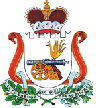 